Администрация Панковского городского поселенияНовгородского района Новгородской области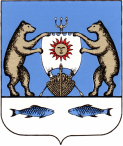 АНТИНАРКОТИЧЕСКАЯ КОМИССИЯв Панковском городском поселенииРЕШЕНИЕ
от 29.06.2017	                                                                                             №2______________________________________________________________________1. Вступительное слово Председателя антинаркотической комиссии Панковского городского поселения ________________________________________________________________________(Н.Ю. Фёдорова)1.1.	Вступительное слово председателя антинаркотической комиссии Н.Ю. Фёдоровой, Главы Панковского городского поселения  Новгородского
муниципального района принять к сведению.__________________________________________________________________________2. Об итогах антинаркотической деятельности в Панковском городском поселении по итогам II квартала 2017 года._________________________________________________________________________(Н.Ю. Фёдорова)2.1.	Принять к сведению информацию о наркоситуации в Панковском городском поселении2.2.	Признать работу по реализации антинаркотических мероприятий на территории поселения положительной________________________________________________________________________3. Планируемые культурно-досуговые, военно-патриотические, спортивно-массовые мероприятия в летний период_________________________________________________________________________(Н.Ю. Максимова, С.В. Колосова, М.А. Ямковая, Н.Ф. Иванова, И.А. Коновалова)3.1. Принять к сведению информацию о планируемых культурно-досуговых, военно-патриотических, спортивно-массовых мероприятиях в летний период.3.2.1. Продолжить работу по профилактике распространения наркомании и приобщению к здоровому образу жизни на территории Панковского городского поселения;3.2. При проведении мероприятий использовать потенциал Молодёжного совета и волонтерских объединений________________________________________________________________________4. Характеристика Новгородской области. Анализ, оценка и динамика уровня и структуры наркотизации населения. Оценка состояния и доступности наркологической медицинской помощи (тезисы ежегодного Доклада о наркоситуации в Новгородской области)_________________________________________________________________________(А.А. Козлов)4.1. Приглашать на заседания антинаркотической комиссии командира Панковского ДНД, инспектора ПДН МО МВД РФ «Новгородский».4.2. Размещать информацию по противодействию наркомании и пропаганде здорового образа жизни на информационных стендах Панковского городского поселения.Исполнителям предоставить информацию о выполнении решений комиссии согласно установленным срокам.Председатель комиссии	                                                               Н.Ю. ФёдороваСекретарь                                                                                                           А.А. Козлов